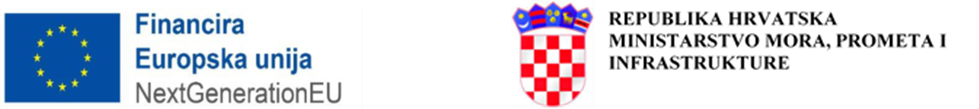 OBRAZAC 1 – PRIJAVNI OBRAZAC – PRED-ODABIRPoziv na dostavu projektnih prijedlogaC2.3. R4-I1 Provedba projekata u sklopu Okvirnog nacionalnog programa za razvoj infrastrukture širokopojasnog pristupa u područjima u kojima ne postoji dostatan komercijalni interes za ulaganja(referentni broj: NPOO.C2.3.R4-I1.01)Ovaj Poziv se financira iz mehanizma za oporavak i otpornostPRIJAVITELJOPĆI PODACI O PRIJAVITELJUKONTAKT PODACIPODACI O ODGOVORNOJ OSOBIPRAVNI STATUS PRIJAVITELJAPLAN RAZVOJA ŠIROKOPOJASNE INFRASTRUKTURE ZA KOJI SE DOSTAVLJA PRIJAVAMolimo u okvir upišite naziv Plana razvoja širokopojasne infrastrukture (PRŠI-ja) za koji se dostavlja prijava.Molimo u okvir upišite naziv Nositelja projekta (NP), PRŠI-ja za koji se dostavlja prijava.VRSTE INVESTICIJSKIH MODELAINVESTICIJSKI MODEL AOdgovornost za projektiranje, izgradnju i operativni rad mreže prepušta se privatnom operatoru (engl. design, build, operate – DBO), pri čemu izgrađena mreža ostaje u vlasništvu tog operatora.INVESTICIJSKI MODEL BOdgovornost za projektiranje te izgradnju i upravljanje mrežom na tijelima javne vlasti (javni DBO model), te izgrađena mreža ostaje u trajnom javnom vlasništvu. Molimo u okvir upišite model za koji se dostavlja prijava, sukladno odobrenom PRŠI-ju.<Popuniti u slučaju odabira investicijskog modela A><Popuniti u slučaju odabira investicijskog modela B>OBAVEZNA DOKUMENTACIJAJa, dolje potpisani, u svoje ime i kao osoba ovlaštena za zastupanje Prijavitelja, potvrđujem pod materijalnom i kaznenom odgovornošću da su dostavljeni podaci sadržani u dokumentaciji prijave na Javni poziv za dostavu prijava za postupak pred-odabira prihvatljivih prijavitelja te ispunjavanje kriterija za prijavu na Ograničeni poziv na dostavu projektnih prijedloga za dodjelu bespovratnih sredstava „C2.3. R4-I1 Provedba projekata u sklopu Okvirnog nacionalnog programa za razvoj infrastrukture širokopojasnog pristupa u područjima u kojima ne postoji dostatan komercijalni interes za ulaganja“ (referentni broj: C.2.3 R4-I1.01), izrađeni u skladu sa cjelokupnom dokumentacijom jedinstvenog Poziva za dodjelu bespovratnih sredstava za izgradnju mreža sljedeće generacije a koju čine Javni poziv – dostava prijava i Ograničeni poziv, te da su istiniti i točni. Pod materijalnom i kaznenom odgovornošću, u svoje ime i u ime Prijavitelja potvrđujem gore navedene podatke. Potvrđujem da sam kao Prijavitelj i kao osoba po zakonu ovlaštena za zastupanje Prijavitelja svjestan da će se u slučaju davanja lažne izjave ili lažnih podataka primijeniti za to propisane kazne i sankcije.   NazivOIB prijaviteljaVrsta pravnog subjekta Vrsta naručitelja prema ZJN-uJavni naručiteljSektorski naručiteljNije primjenjivoPDV na troškove prijavitelja koji nastaju u okviru projekta je povrativ kroz redovno poslovanje? (DA/NE)Ulica i kućni brojOpćina/gradPoštanski brojDržavaBroj telefonaBroj telefaksaE-poštaInternetska stranicaOdgovorna osobaImePrezimeFunkcijaE-poštaBroj telefonaBroj telefaksaTijelo javnog pravaPrivatni profitni sektorPrivatni neprofitni sektorProjekt osigurava VHCN širokopojasni pristup svim stanovima u okviru PRŠI-ja (broj stanova u bijelim područjima kojima će se u okviru projekta omogućiti VHCN širokopojasni pristup) (upisati: DA / NE)Relativni traženi iznos državnih potpora (upisati broj zaokružen na dva decimalna mjesta)Model upravljanja VHCN širokopojasnom mrežom izgrađenom u okviru projekta (upisati: isključivo veleprodajni poslovni model / ostali poslovni modeli)Ukupan udio stanova u bijelim područjima, a kojima će se u okviru projekta omogućiti ultrabrzi pristup od najmanje 100 Mbit/s (s mogućnošću nadogradnje na 1 Gbit/s) u smjeru korisnika (upisati postotni udio zaokružen na dva decimalna mjesta)Trošak usluge izrade dokumentacije PRŠI-ja (uključujući troškove prikupljanja podataka) koji je NP naznačio u Obrascu 1. Izjava – iskaz interesa u sklopu Javnog poziva za iskaz interesa za sudjelovanje u postupku pred-odabira, naveden je u okviru  Financijske i ekonomske analize (upisati: DA / NE)Projekt osigurava VHCN širokopojasni pristup svim stanovima u okviru PRŠI-ja (broj stanova u bijelim područjima kojima će se u okviru projekta omogućiti NGA širokopojasni pristup) (upisati: DA / NE)Dokument<dokumenti koji nisu primjenjivi za pojedini investicijski model se brišu>ReferencaPrijavni obrazac – pred-odabirObrazac 1.Financijska i ekonomska analizaObrazac 2.Bankarska garancija ili bankarska potvrda o uplati novčanog pologaGarancija odnosno potvrda koju izdaje banka, a čiji je prijavitelj klijent Potvrda HAKOM-a o podnošenju prethodne obavijesti o početku i/ili promjenama obavljanja djelatnosti elektroničkih komunikacijskih mreža i uslugaPotvrda koju izdaje HAKOMPotvrda o usklađenosti PRŠI-ja sa strukturnim pravilima ONP-aPotvrda koju izdaje HAKOMU _____________________< umetnuti mjesto>, dana _______________<umetnuti datum >_________________________________________________________________________< upisati ime/naziv Prijavitelja ili, ako je primjenjivo, osobe po zakonu ovlaštene za zastupanje Prijavitelja >__________________________________________Funkcija_________________________________________Potpis i pečat